POZVÁNKASpoločnosť TEVA Pharmaceuticals Slovakia s.r.o. a Komora pre medicínske právo - MEDIUS v spolupráci so Stredoslovenským ústavom srdcových a cievnych chorôb a.s. si Vás dovoľujú pozvať na odborný seminár : Dar verzus úplatok v zdravotníckej praxi.Odborný seminár sa bude konať dňa 30.11.2017 v priestoroch Administratívnej budovy (veľká zasadačka, 2.poschodie) v SÚSCCH BB.Odborný seminár bude v trvaní od 13,00 – 14,00 hod.Seminár je kreditovaný – 1 kredit.Seminár je organizovaný v spolupráci: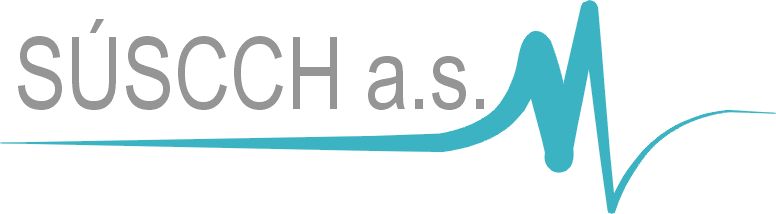 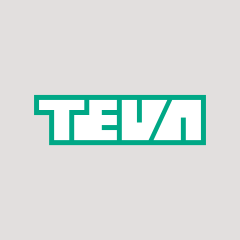 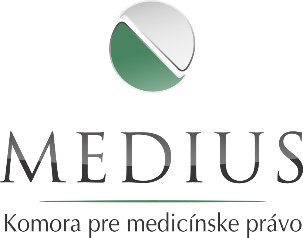 